Сценарий спектакля по сказке В. Сутеева «Под грибом»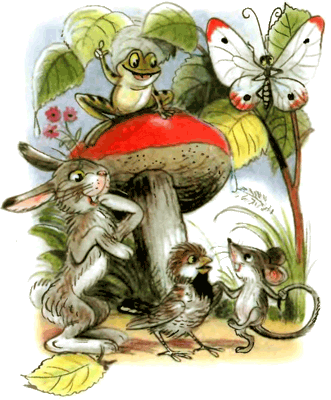 Герои-куклы: муравей, бабочка, мышка, воробей, заяц, лиса, лягушка.Декорации: гриб, увеличивающийся в размерах; лес, лесная опушка с деревом.Оформление зала: лес, звучит музыка дождя. Посередине стоит гриб. На сцену выходит муравейМуравей: Дождь застал меня в пути,Надо крышу мне найти.Лапки мокрые уж сталиБуду думать о привале.Муравей подходит к грибу.Муравей: Я под грибом здесь укроюсьОтогреюсь и отмоюсь.Летит бабочка мимо гриба.Бабочка: Милый, милый муравей.Ты меня уж пожалей.Крылья вымокли моиНе взлетаю, погляди.Муравей: Да куда ж тебе здесь встать.Мне здесь негде уж стоять.Бабочка: Места много не займуМуравей: Ладно. Заходи. Приму.Пробегает мимо грибка мышка.Мышка: Можно с вами здесь укрыться?Негде мне от ливня скрыться.Муравей: Места нет здесь. Ты ведь видишь.Мышка: В тесноте, да не в обиде.Бабочка: Ладно, прячься поскорее.Ну, не бойся, будь смелее.Пролетает воробей, садится на веточку.Воробей: Весь замерз я и устал.Бабочка: Как бы с ветки не упал.Мышка: Может пустим, муравей?Бабочка: Воробьишку пожалей.Мышка: Мы подвинемся немножко.Пусть обсохнет этот крошка.Муравей: Воробей иди скорейЗдесь тебе будет теплей.Бежит мимо гриба заяц. Испуганно прячется за дерево.Заяц: Помогите! Там лисица!Нужно где-то мне укрыться!Муравей: Жалко зайца мне совсем.Бабочка: Места здесь нам хватит всем.Мышка: Прячься к нам скорей, косойРазберемся мы с лисой.Подходит лисица.Лиса: Зайца здесь вы не видали?Муравей: Нет. Ведь вы за ним бежали.Лиса (обходит гриб): Может спрятали его?Мышка: Места мало без него.Лиса: Тьфу. Удрал косой опятьСнова голодом мне спать.Уходит лиса. Бабочка выходит из под гриба.Бабочка: Посмотрите, нет дождяВыходите все, друзья!Танец друзейМуравей: Как же места нам хватило?Одному ведь тесно было.Появляется лягушкаЛягушка: Ква, на гриб то поглядите.Вырос он, а вы боитесь.Лягушка прячется.Муравей: Гриб и вправду больше стал.Бабочка: Вместе всех он нас собрал.Мышка: Будем мы теперь дружить.Заяц: В мире дружбы станем жить.Муравей: Когда дружба наступаетВсе герои: Тесно вместе не бывает!Песенка друзей.